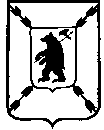 ЯРОСЛАВСКАЯ ОБЛАСТЬАДМИНИСТРАЦИЯ ПОШЕХОНСКОГО МУНИЦИПАЛЬНОГО РАЙОНАПОСТАНОВЛЕНИЕ          29.08.2019                                                                                             № 667 С целью обеспечения доступности качественного образования для детей, проживающих в отдаленных населенных пунктах, участия обучающихся в районных массовых мероприятиях, организации безопасных перевозок обучающихся школьными автобусами, руководствуясь Уставом Пошехонского муниципального района,ПОСТАНОВЛЯЕТ:Утвердить на 2019 – 2020 учебный год  ежедневные маршруты и графики движения школьных автобусов, пункты посадки и высадки детей (Приложение №1).Утвердить на 2019-2020 учебный год маршруты движения школьных автобусов для обеспечения подвоза обучающихся на занятия  и  мероприятия, проводимые в рамках реализации федеральных государственных образовательных стандартов  (Приложение №2).Муниципальному казённому учреждению Управлению  образования Администрации Пошехонского муниципального района   (Сидельниковой М.Ю.) производить расчет количества  бензина  и масла, необходимых для перевозки детей школьными  автобусами, с учетом поездок для заправки школьных автобусов.Признать утратившими силу Постановления Администрации Пошехонского муниципального района  от 24.08.2018г.  № 736, от 14.09.2018г. № 810, от 17.09.2018г. № 810/1,  от 29.11.2018г. № 1038, от 29.12.2018г. № 1179, от 01.02.2019г. № 61, от 07.02.2019г. № 107, от 25.02.2019г. № 149.Настоящее постановление подлежит опубликованию в районной газете «Сельская Новь» и на официальном сайте Администрации Пошехонского муниципального района в сети «Интернет».Настоящее постановление вступает в силу с 01.09.2019 года. Контроль за исполнением настоящего постановления возложить на первого заместителя Главы Пошехонского муниципального района  В.И. Глоба.           Глава Пошехонского          муниципального района                                        Н.Н. БеловПриложение №1 к постановлению  №   667    от    29.08.2019                     Ежедневные маршрутыМаршруты и графики движения школьных  автобусов  МБОУ СШ №1 г. Пошехонье.Маршрут №1: г. Пошехонье - Никольское - г. Пошехонье,  максимальная протяженность маршрута -25 км.Рейс 1Рейс 2Маршрут №2: г. Пошехонье - Кладово - г. Пошехонье,  максимальная протяженность маршрута -49 км.Рейс 1Рейс 2Маршрут №3: г. Пошехонье – Ясная Поляна - г. Пошехонье, максимальная протяженность маршрута -22 км.Рейс 1Рейс 2Маршрут №4: г. Пошехонье – Федорково –Зубарево - г. Пошехонье,  максимальная  протяженность маршрута -52,5км.Рейс 1Рейс 2Маршруты и графики движения школьного автобуса  МБОУ СШ №2 г. Пошехонье.Маршрут №1: г. Пошехонье - Высоково - г. Пошехонье,  максимальная протяженность маршрута -20 км. Рейс 1Рейс 2Рейс 3Рейс 4Маршрут №2: г. Пошехонье - Кременево - г. Пошехонье,  максимальная протяженность маршрута -30,1 км. Рейс 1Рейс 2Маршруты и графики движения школьных  автобусов  МБОУ Белосельской СШ.Маршрут №1: Белое – Благодать-Белое,  максимальная протяженность маршрута -21,8 км. Рейс 1Рейс 2Маршрут №2: Белое – Дубасово - Белое,  максимальная протяженность маршрута -16,2 км. Рейс 1Рейс 2Маршрут №3:  Белое – Тимино - Сброднево – Верещагино –  Белое,  максимальная протяженность маршрута -46,1 км. С учетом  результатов обследования автомобильной дороги на участке  Данилов-Пошехонье-Еремино маршрут «Белое – Тимино - Сброднево – Верещагино –  Белое»  действует временно до 01.01.2020г. Рейс 1Рейс 2Рейс 3Маршрут №4: Белое – Б. Ночевки - Белое,  максимальная протяженность маршрута - 38  км. Рейс 1Рейс 2Маршруты и графики движения школьного  автобуса  МБОУ Гаютинской СШ.Маршрут №1: Гаютино-Ермаково-Гаютино,  максимальная протяженность маршрута -35,6 км. Рейс 1Рейс 2Рейс 3 (суббота)Рейс 4 (суббота)Маршрут №2:  Гаютино – Созонково - Гаютино,  максимальная протяженность маршрута -25 км. Рейс 1Рейс 2Маршруты и графики движения школьного  автобуса  МБОУ Ермаковской СШ.Маршрут №1:Ермаково-Федорково- Измайлово_Ермаково,  максимальная протяженность маршрута – 51,6__ км.Рейс 1Рейс 2Маршрут №2:Ермаково- Ескино – Селянино- Ермаково,  максимальная протяженность маршрута – 11,0 км.Рейс 1Рейс 2  6. Маршруты и графики движения школьного  автобуса  МБОУ Колодинской СШ.Маршрут №1: Пошехонское АТП  – Давыдково - Колодино,  протяженность маршрута -46 км.Рейс 1Рейс 2Маршрут №2:  Колодино-Спас-Колодино,  протяженность маршрута -37 км.Рейс 1Рейс 2Маршруты и графики движения школьного  автобуса  МБОУ Покров-Рогульской СШ.Маршрут №1:  Покров - Б. Ночевки - Покров,  максимальная протяженность маршрута -14,4 км. Рейс 1Рейс 2Маршрут №2:  Покров – Хабарово - Покров,  максимальная протяженность маршрута -50,65 км. Рейс 1Рейс 2Маршруты и графики движения школьного  автобуса  МБОУ Юдинской СШ.Маршрут №1:  Юдино- Ларионово – Юдино,   максимальная протяженность маршрута -39,6 км.Рейс 1Рейс 2Маршрут №2: Юдино – Хмельники -Юдино, максимальная  протяженность маршрута .Рейс 1Рейс 2Маршруты и графики движения школьного  автобуса  МБОУ Вощиковская ОШ имени А.И. КоролеваМаршрут №1:   Вощиково – Кардинское – Вощиково,   максимальная протяженность маршрута -13 км. Рейс 1Рейс 2Маршрут №2:  Кременево-Вощиково-Кременево,  максимальная протяженность маршрута -17 км. Рейс 1Рейс 2 Рейс 3 Рейс 4 (2 четверть)Рейс 5Маршруты и графики движения школьного  автобуса  МБОУ Кременевской ОШ.Маршрут №1:  Кременево – Никулино - Кременево,  максимальная протяженность маршрута -14 км. Рейс 1Рейс 2Маршрут №2:  Кременево – Пошехонье - Кременево,  максимальная протяженность маршрута - 32 км.Рейс 1Маршрут №3:  Кременево – Обновленское - Кременево,  максимальная протяженность маршрута -18 км.Рейс 1 (2 четверть)Рейс 2 Маршруты и графики движения школьного  автобуса  МБОУ Пятницкой ОШ.Маршрут №1:  Холм – Заднево – Холм,  максимальная  протяженность маршрута -14 км. Рейс 1Рейс 2 (за исключением четверга)Рейс 3Маршрут №2:  Холм – Тайбузино - Холм,  максимальная протяженность маршрута -18 км. Рейс 1Рейс 2Рейс 3Маршрут №3:  Холм – Белое - Холм, максимальная  протяженность маршрута -36 км. Рейс 1 (четверг)Приложение №2 к постановлению  №   667     от   29.08.2019Маршруты движения школьных автобусов, осуществляющих перевозки обучающихся образовательных организаций   Пошехонского муниципального района на районные массовые мероприятия.№ Место остановкиКоличество обучающихся, проживающих в населенных пунктах  и перевозимых школьным автобусомРасстояние до следующей остановки, кмВремя на конечных остановкахВремя на конечных остановках№ Место остановкиКоличество обучающихся, проживающих в населенных пунктах  и перевозимых школьным автобусомРасстояние до следующей остановки, кмотправлениеприбытие1.МБОУ СШ №1 г. Пошехонье, ул. Красноармейская, дом 308.00.2.д. Никольское3108.10.8.10.3.д. Яковлевское1054д. Петрино52,55.МБОУ СШ №1 г. Пошехонье, ул. Красноармейская, дом 32,58.25.8.25.6.Пошехонское АТП 58.30.№ Место остановкиКоличество обучающихся, проживающих в населенных пунктах  и перевозимых школьным автобусомРасстояние до следующей остановки, кмВремя на конечных остановкахВремя на конечных остановках№ Место остановкиКоличество обучающихся, проживающих в населенных пунктах  и перевозимых школьным автобусомРасстояние до следующей остановки, кмотправлениеприбытие1.Пошехонское АТП 014.50.2.МБОУ СШ №1 г. Пошехонье, ул. Красноармейская, дом 3514.55.14.55.3.д. Петрино52,54д. Яковлевское10	2,55.д. Никольское3515.1015.10.6.МБОУ СШ №1 г. Пошехонье, ул. Красноармейская, дом 31015.20.№ Место остановкиКоличество обучающихся, проживающих в населенных пунктах  и перевозимых школьным автобусомРасстояние до следующей остановки, кмВремя на конечных остановкахВремя на конечных остановках№ Место остановкиКоличество обучающихся, проживающих в населенных пунктах  и перевозимых школьным автобусомРасстояние до следующей остановки, кмотправлениеприбытие1.Пошехонское АТП 07.00.2.д. Кладово13267.307.303.д. Олюгино1,74.г. Пошехонье, ул. Новленская8155.г. Пошехонье, ул. Преображенского83,36.МБОУ СШ №1 г. Пошехонье, ул. Красноармейская, дом 338.00.№ Место остановкиКоличество обучающихся, проживающих в населенных пунктах  и перевозимых школьным автобусомРасстояние до следующей остановки, кмВремя на конечных остановкахВремя на конечных остановках№ Место остановкиКоличество обучающихся, проживающих в населенных пунктах  и перевозимых школьным автобусомРасстояние до следующей остановки, кмотправлениеприбытие1.МБОУ СШ №1 г. Пошехонье, ул. Красноармейская, дом 3015.20.2.г. Пошехонье, ул. Преображенского833.г. Пошехонье, ул. Новленская83,34.д. Олюгино155.д. Кладово131,715.5015.506.Пошехонское АТП 2116.20.№ Место остановкиКоличество обучающихся, проживающих в населенных пунктах  и перевозимых школьным автобусомРасстояние до следующей остановки, кмВремя на конечных остановкахВремя на конечных остановках№ Место остановкиКоличество обучающихся, проживающих в населенных пунктах  и перевозимых школьным автобусомРасстояние до следующей остановки, кмотправлениеприбытие1.МБОУ СШ №1 г. Пошехонье, ул. Красноармейская, дом 308.00.2.МБОУ СШ №2г. Пошехонье, ул. Советская, дом 42,53.Ясная Поляна1348.108.104.Рогалево42,55.г. Пошехонье, льнозавод33,56.Г.Пошехонье КЦСОН117.МБОУ СШ №1 г. Пошехонье, ул. Красноармейская, дом 33,58.Пошехонское АТП 58.20.№ Место остановкиКоличество обучающихся, проживающих в населенных пунктах  и перевозимых школьным автобусомРасстояние до следующей остановки, кмВремя на конечных остановкахВремя на конечных остановках№ Место остановкиКоличество обучающихся, проживающих в населенных пунктах  и перевозимых школьным автобусомРасстояние до следующей остановки, кмотправлениеприбытие1.Пошехонское АТП 014.50.2.МБОУ СШ №1 г. Пошехонье, ул. Красноармейская, дом 353.Г. Пошехонье КЦСОН13.54.г. Пошехонье, льнозавод315.Рогалево43,56.Ясная Поляна132,515.0015.007.МБОУ СШ №2г. Пошехонье, ул. Советская, дом 448.МБОУ СШ №1 г. Пошехонье, ул. Красноармейская, дом 32,515.10.№ Место остановкиКоличество обучающихся, проживающих в населенных пунктах  и перевозимых школьным автобусомРасстояние до следующей остановки, кмВремя на конечных остановкахВремя на конечных остановках№ Место остановкиКоличество обучающихся, проживающих в населенных пунктах  и перевозимых школьным автобусомРасстояние до следующей остановки, кмотправлениеприбытие1.Пошехонское АТП 07.10.2.Федорково7233.Зубарево412.57.357.354Князево595.Шишелово136. г. Пошехонье, стадион37.МБОУ СШ №1 г. Пошехонье, ул. Красноармейская, дом 328.00.№ Место остановкиКоличество обучающихся, проживающих в населенных пунктах  и перевозимых школьным автобусомРасстояние до следующей остановки, кмВремя на конечных остановкахВремя на конечных остановках№ Место остановкиКоличество обучающихся, проживающих в населенных пунктах  и перевозимых школьным автобусомРасстояние до следующей остановки, кмотправлениеприбытие1.МБОУ СШ №1 г. Пошехонье, ул. Красноармейская, дом 3015.10.2.г. Пошехонье, стадион23.Шишелово133.Князево534Зубарево4915.3515.355.Федорково712.56.Пошехонское АТП  2316.00.№ Место остановкиКоличество обучающихся, проживающих в населенных пунктах  и перевозимых школьным автобусомРасстояние до следующей остановки, кмВремя на конечных остановкахВремя на конечных остановках№ Место остановкиКоличество обучающихся, проживающих в населенных пунктах  и перевозимых школьным автобусомРасстояние до следующей остановки, кмотправлениеприбытие1.Пошехонское АТП  007.15.2.МБОУ СШ №2 г. Пошехонье, ул. Советская, д. 4113,27.25.7.25.3.г. Пошехонье, стадион21,24.г. Пошехонье, ул. Строителей3,85.Высоково21,87.40.7.40.6.г. Пошехонье, рыбзавод61,17.г. Пошехонье, территория МСО120,68.МБОУ СШ №1 г. Пошехонье, ул. Красноармейская, дом 3206,47.55.7.55.9.МБОУ СШ №2 г. Пошехонье, ул. Советская, д. 41,98.00.№ Место остановкиКоличество обучающихся, проживающих в населенных пунктах  и перевозимых школьным автобусомРасстояние до следующей остановки, кмВремя на конечных остановкахВремя на конечных остановках№ Место остановкиКоличество обучающихся, проживающих в населенных пунктах  и перевозимых школьным автобусомРасстояние до следующей остановки, кмотправлениеприбытие1.МБОУ СШ №2 г. Пошехонье, ул. Советская, д. 408.05.2.г. Пошехонье, ул. Новленская42,03.г. Пошехонье, ул. Строителей3,08.18.8.18.4.г. Пошехонье, территория МСО0,45.МБОУ СШ №2 г. Пошехонье, ул. Советская, д. 44,68.30.№ Место остановкиКоличество обучающихся, проживающих в населенных пунктах  и перевозимых школьным автобусомРасстояние до следующей остановки, кмВремя на конечных остановкахВремя на конечных остановках№ Место остановкиКоличество обучающихся, проживающих в населенных пунктах  и перевозимых школьным автобусомРасстояние до следующей остановки, кмприбытиеотправление1.МБОУ СШ №2 г. Пошехонье, ул. Советская, д. 4014.40.2.МБОУ СШ №1 г. Пошехонье, ул. Красноармейская, дом 3152,53.г. Пошехонье, ул. Новленская32,94.Мужиково11,65.г. Пошехонье, территория МСО1216.г. Пошехонье, рыбзавод60,67.Высоково21,114.55.14.55.8.МБОУ СШ №1 г. Пошехонье, ул. Красноармейская, дом 3715.10.№ Место остановкиКоличество обучающихся, проживающих в населенных пунктах  и перевозимых школьным автобусомРасстояние до следующей остановки, кмВремя на конечных остановкахВремя на конечных остановках№ Место остановкиКоличество обучающихся, проживающих в населенных пунктах  и перевозимых школьным автобусомРасстояние до следующей остановки, кмприбытиеотправление1.МБОУ СШ №2 г. Пошехонье, ул. Советская, д. 4017.20.2.г. Пошехонье, ул. Строителей5,017.35.17.35.4.г. Пошехонье, ул. Новленская43,05.г. Пошехонье, стадион40,86.МБОУ СШ №1 г. Пошехонье, ул. Красноармейская, дом 372,117.50.17.50.7.МБОУ СШ №2 г. Пошехонье, ул. Советская, д. 4122,517.55.18.00.8.Пошехонское АТП  3,218.10.№ Место остановкиКоличество обучающихся, проживающих в населенных пунктах  и перевозимых школьным автобусомРасстояние до следующей остановки, кмВремя на конечных остановкахВремя на конечных остановках№ Место остановкиКоличество обучающихся, проживающих в населенных пунктах  и перевозимых школьным автобусомРасстояние до следующей остановки, кмотправлениеприбытие1.МБОУ СШ №1 г. Пошехонье, ул. Красноармейская, дом 3015.05.2.МБОУ СШ №2 г. Пошехонье, ул. Советская, д. 42,53.Ясная Поляна44.Рождествено215.М. Луха926.Кременево76,315.2515.257.МБОУ СШ №2 г. Пошехонье, ул. Советская, д. 414,315.45.№ Место остановкиКоличество обучающихся, проживающих в населенных пунктах  и перевозимых школьным автобусомРасстояние до следующей остановки, кмВремя на конечных остановкахВремя на конечных остановках№ Место остановкиКоличество обучающихся, проживающих в населенных пунктах  и перевозимых школьным автобусомРасстояние до следующей остановки, кмотправлениеприбытие1.МБОУ СШ №2 г. Пошехонье, ул. Советская, д. 4617.202магазин «Дикси»        (ул. Рыбинская)413.Пошехонский РЭС212.Ясная Поляна33МБОУ СШ №2 г. Пошехонье, ул. Советская, д. 44,517.45.№ Место остановкиКоличество обучающихся, проживающих в населенных пунктах  и перевозимых школьным автобусомРасстояние до следующей остановки, кмВремя на конечных остановкахВремя на конечных остановках№ Место остановкиКоличество обучающихся, проживающих в населенных пунктах  и перевозимых школьным автобусомРасстояние до следующей остановки, кмотправлениеприбытие1.Белое07.30.2.Благодать110,97.45.7.45.3.Белое10,98.00.№ Место остановкиКоличество обучающихся, проживающих в населенных пунктах  и перевозимых школьным автобусомРасстояние до следующей остановки, кмВремя на конечных остановкахВремя на конечных остановках№ Место остановкиКоличество обучающихся, проживающих в населенных пунктах  и перевозимых школьным автобусомРасстояние до следующей остановки, кмприбытиеотправление1.Белое014.40.2.Благодать110,914.5714.573.Белое10,915.15.№ Место остановкиКоличество обучающихся, проживающих в населенных пунктах  и перевозимых школьным автобусомРасстояние до следующей остановки, кмВремя на конечных остановкахВремя на конечных остановках№ Место остановкиКоличество обучающихся, проживающих в населенных пунктах  и перевозимых школьным автобусомРасстояние до следующей остановки, кмотправлениеприбытие1.Белое08.15.2.Дубасово138,18.25.8.25.3.Белое8,18.35.№ Место остановкиКоличество обучающихся, проживающих в населенных пунктах  и перевозимых школьным автобусомРасстояние до следующей остановки, кмВремя на конечных остановкахВремя на конечных остановках№ Место остановкиКоличество обучающихся, проживающих в населенных пунктах  и перевозимых школьным автобусомРасстояние до следующей остановки, кмприбытиеотправление1.Белое014.50.2.Дубасово138,115.00.15.00.3.Белое8,115.10.№ Место остановкиКоличество обучающихся, проживающих в населенных пунктах  и перевозимых школьным автобусомРасстояние до следующей остановки, кмВремя на конечных остановкахВремя на конечных остановках№ Место остановкиКоличество обучающихся, проживающих в населенных пунктах  и перевозимых школьным автобусомРасстояние до следующей остановки, кмотправлениеприбытие1.Белое07.20.2.Сброднево217,77.45.7.45.3.Тимино122,24.Верещагино15,85.Дмитриевское246.Еремино13,77.Дубасово14,68.Белое8,18.10.№ Место остановкиКоличество обучающихся, проживающих в населенных пунктах  и перевозимых школьным автобусомРасстояние до следующей остановки, кмВремя на конечных остановкахВремя на конечных остановках№ Место остановкиКоличество обучающихся, проживающих в населенных пунктах  и перевозимых школьным автобусомРасстояние до следующей остановки, кмотправлениеприбытие1.Белое015.10.2.Дубасово 18,13.Еремино14,64.Дмитриевское23,75.Верещагино146.Тимино115,87.Сброднево22,215.35.15.35.8.Белое17,716.00.№ Место остановкиКоличество обучающихся, проживающих в населенных пунктах  и перевозимых школьным автобусомРасстояние до следующей остановки, кмВремя на конечных остановкахВремя на конечных остановках№ Место остановкиКоличество обучающихся, проживающих в населенных пунктах  и перевозимых школьным автобусомРасстояние до следующей остановки, кмотправлениеприбытие1.Белое016.45.2.Дубасово8,13.Тимино17,417.05.17.05.4.Белое15,517.25.№ Место остановкиКоличество обучающихся, проживающих в населенных пунктах  и перевозимых школьным автобусомРасстояние до следующей остановки, кмВремя на конечных остановкахВремя на конечных остановках№ Место остановкиКоличество обучающихся, проживающих в населенных пунктах  и перевозимых школьным автобусомРасстояние до следующей остановки, кмотправлениеприбытие1.Белое08.00.2.Антушево163.Кошелево37,34.Б. Ночевки65,78.20.8.20.5.Заднево7,26.Антушево25,87.Гарь218.Белое58.40.№ Место остановкиКоличество обучающихся, проживающих в населенных пунктах  и перевозимых школьным автобусомРасстояние до следующей остановки, кмВремя на конечных остановкахВремя на конечных остановках№ Место остановкиКоличество обучающихся, проживающих в населенных пунктах  и перевозимых школьным автобусомРасстояние до следующей остановки, кмприбытиеотправление1.Белое015.15.2.Гарь253.Антушево214.Кошелево37,35.Б. Ночевки65,715.35.15.35.6.Заднево7,27.Антушево15,88.Белое615.55.№ Место остановкиКоличество обучающихся, проживающих в населенных пунктах  и перевозимых школьным автобусомРасстояние до следующей остановки, кмВремя на конечных остановкахВремя на конечных остановках№ Место остановкиКоличество обучающихся, проживающих в населенных пунктах  и перевозимых школьным автобусомРасстояние до следующей остановки, кмотправлениеприбытие1.Гаютино (школа)08.10.2.Ермаково (школа)117,88.308.303.Шигуй48,84Малафеево 146,65.Гаютино (дошкольная группа)1,46. Гаютино (школа)18.50№ Место остановкиКоличество обучающихся, проживающих в населенных пунктах  и перевозимых школьным автобусомРасстояние до следующей остановки, кмВремя на конечных остановкахВремя на конечных остановках№ Место остановкиКоличество обучающихся, проживающих в населенных пунктах  и перевозимых школьным автобусомРасстояние до следующей остановки, кмотправлениеприбытие1.Гаютино (школа)015.40.2.Гаютино (дошкольная группа)13.Малофеево 141,44Шигуй46,6Ермаково (школа)18,816.105.Гаютино (дошкольная группа)16,86. Гаютино (школа)116.30№ Место остановкиКоличество обучающихся, проживающих в населенных пунктах  и перевозимых школьным автобусомРасстояние до следующей остановки, кмВремя на конечных остановкахВремя на конечных остановках№ Место остановкиКоличество обучающихся, проживающих в населенных пунктах  и перевозимых школьным автобусомРасстояние до следующей остановки, кмотправлениеприбытие1.Гаютино (школа)08.10.2.Гаютино (дошкольная группа)13.Шигуй284Малофеево146,65.Гаютино (дошкольная группа)1,46.Гаютино (школа)18.35.№ Место остановкиКоличество обучающихся, проживающих в населенных пунктах  и перевозимых школьным автобусомРасстояние до следующей остановки, кмВремя на конечных остановкахВремя на конечных остановках№ Место остановкиКоличество обучающихся, проживающих в населенных пунктах  и перевозимых школьным автобусомРасстояние до следующей остановки, кмотправлениеприбытие1.Гаютино (школа)015.10. 2.Гаютино (дошкольная группа)13.Малофеево 141,44Шигуй26,65.Гаютино (дошкольная группа)86. Гаютино (школа)115.40.№ Место остановкиКоличество обучающихся, проживающих в населенных пунктах  и перевозимых школьным автобусомРасстояние до следующей остановки, кмВремя на конечных остановкахВремя на конечных остановках№ Место остановкиКоличество обучающихся, проживающих в населенных пунктах  и перевозимых школьным автобусомРасстояние до следующей остановки, кмотправлениеприбытие1.Гаютино (школа)07.30.2.Созонково312,57.45.7.45.3.Ивашево154Зинкино1025.Гаютино (школа)5,58.10.№ Место остановкиКоличество обучающихся, проживающих в населенных пунктах  и перевозимых школьным автобусомРасстояние до следующей остановки, кмВремя на конечных остановкахВремя на конечных остановках№ Место остановкиКоличество обучающихся, проживающих в населенных пунктах  и перевозимых школьным автобусомРасстояние до следующей остановки, кмотправлениеприбытие1.Гаютино (школа)016.30.2.Зинкино105,53Ивашево124.Созонково3516.55.5.Гаютино (школа)12,517.10 .№Место остановкиКоличество обучающихся, проживающих в населенных пунктах  и перевозимых школьным автобусомРасстояние до следующей остановки, кмВремя на конечных остановкахВремя на конечных остановках№Место остановкиКоличество обучающихся, проживающих в населенных пунктах  и перевозимых школьным автобусомРасстояние до следующей остановки, кмотправлениеприбытие1.Ермаково  0 7.10.2. Федорково 7 24 7.40. 7.40.3. Измайлово 7 12,14 Лыткино 1 5,05. Ермаково 10,5 8.10.№Место остановкиКоличество обучающихся, проживающих в населенных пунктах  и перевозимых школьным автобусомРасстояние до следующей остановки, кмВремя на конечных остановкахВремя на конечных остановках№Место остановкиКоличество обучающихся, проживающих в населенных пунктах  и перевозимых школьным автобусомРасстояние до следующей остановки, кмотправлениеприбытие1.Ермаково 015.00.2.Селянино12,83.Ескино73,84Лыткино13,95.Измайлово75,06.Федорково712,1 15.30.15.30.7.Ермаково2416.00.№Место остановкиКоличество обучающихся, проживающих в населенных пунктах  и перевозимых школьным автобусомРасстояние до следующей остановки, кмВремя на конечных остановкахВремя на конечных остановках№Место остановкиКоличество обучающихся, проживающих в населенных пунктах  и перевозимых школьным автобусомРасстояние до следующей остановки, кмотправлениеприбытие1.Ермаково  0 8.10.2.Ескино95,53.Селянино12,74Ермаково2,8 8.25.№Место остановкиКоличество обучающихся, проживающих в населенных пунктах  и перевозимых школьным автобусомРасстояние до следующей остановки, кмВремя на конечных остановкахВремя на конечных остановках№Место остановкиКоличество обучающихся, проживающих в населенных пунктах  и перевозимых школьным автобусомРасстояние до следующей остановки, кмотправлениеприбытие1.Ермаково  0 16.00.2.Ескино25,53.Ермаково5,5 16.15.№ Место остановкиКоличество обучающихся, проживающих в населенных пунктах  и перевозимых школьным автобусомРасстояние до следующей остановки, кмВремя на конечных остановкахВремя на конечных остановках№ Место остановкиКоличество обучающихся, проживающих в населенных пунктах  и перевозимых школьным автобусомРасстояние до следующей остановки, кмотправлениеприбытие1.Пошехонское АТП08.00.2Толстоухово112,68.10.8.10.3.Мстишино23,74.Курбатово33,75.Красное11,56.Давыдково727.Михеево114,58.Яковцево23,69.Колодино4,48.40.№ Место остановкиКоличество обучающихся, проживающих в населенных пунктах  и перевозимых школьным автобусомРасстояние до следующей остановки, кмВремя на конечных остановкахВремя на конечных остановках№ Место остановкиКоличество обучающихся, проживающих в населенных пунктах  и перевозимых школьным автобусомРасстояние до следующей остановки, кмотправлениеприбытие1.Колодино015.45.2.Яковцево24,43.Михеево13.64.Давыдково714,55.Красное126.Курбатово31,57.Мстишино23,78.Толстоухово13,716.15.16.15.9.Пошехонское АТП12,616.25№ Место остановкиКоличество обучающихся, проживающих в населенных пунктах  и перевозимых школьным автобусомРасстояние до следующей остановки, кмВремя на конечных остановкахВремя на конечных остановках№ Место остановкиКоличество обучающихся, проживающих в населенных пунктах  и перевозимых школьным автобусомРасстояние до следующей остановки, кмотправлениеприбытие1.Колодино07.50.2.Спас618,258.15.8.15.3.Андрюшино1044Васильевское16,555.Корнилово216.Колодино7,28.40.№ Место остановкиКоличество обучающихся, проживающих в населенных пунктах  и перевозимых школьным автобусомРасстояние до следующей остановки, кмВремя на конечных остановкахВремя на конечных остановках№ Место остановкиКоличество обучающихся, проживающих в населенных пунктах  и перевозимых школьным автобусомРасстояние до следующей остановки, кмприбытиеотправление1.Колодино015.45.2.Корнилово273.Васильевское114Андрюшино106,555.Спас6416.05.16.05.6.Колодино18,0516.30.№ Место остановкиКоличество обучающихся, проживающих в населенных пунктах  и перевозимых школьным автобусомРасстояние до следующей остановки, кмВремя на конечных остановкахВремя на конечных остановках№ Место остановкиКоличество обучающихся, проживающих в населенных пунктах  и перевозимых школьным автобусомРасстояние до следующей остановки, кмотправлениеприбытие1.Покров08.05.2.Малые Ночевки136,93.Большие Ночевки20,38.20.8.20.4.Покров7,28.35.№ Место остановкиКоличество обучающихся, проживающих в населенных пунктах  и перевозимых школьным автобусомРасстояние до следующей остановки, кмВремя на конечных остановкахВремя на конечных остановках№ Место остановкиКоличество обучающихся, проживающих в населенных пунктах  и перевозимых школьным автобусомРасстояние до следующей остановки, кмотправлениеприбытие1.Покров015.30.2.Малые Ночевки136,93.Большие Ночевки20,315.45.15.45.4.Покров7,216.00.№ Место остановкиКоличество обучающихся, проживающих в населенных пунктах  и перевозимых школьным автобусомРасстояние до следующей остановки, кмВремя на конечных остановкахВремя на конечных остановках№ Место остановкиКоличество обучающихся, проживающих в населенных пунктах  и перевозимых школьным автобусомРасстояние до следующей остановки, кмотправлениеприбытие1.Покров07.00.2.Хабарово1125,27.307.303.Ермаково812,34.Гужово23,65.Покров9,558.00.№ Место остановкиКоличество обучающихся, проживающих в населенных пунктах  и перевозимых школьным автобусомРасстояние до следующей остановки, кмВремя на конечных остановкахВремя на конечных остановках№ Место остановкиКоличество обучающихся, проживающих в населенных пунктах  и перевозимых школьным автобусомРасстояние до следующей остановки, кмотправлениеприбытие1.Покров016.15.2.Гужово29,553.Ермаково83,64.Хабарово1112,316.4516.455.Покров25,217.15.№ Место остановкиКоличество обучающихся, проживающих в населенных пунктах  и перевозимых школьным автобусомРасстояние до следующей остановки, кмВремя на конечных остановкахВремя на конечных остановках№ Место остановкиКоличество обучающихся, проживающих в населенных пунктах  и перевозимых школьным автобусомРасстояние до следующей остановки, кмотправлениеприбытие1.Юдино07.302.Ларионово19,88.008.003.Владычное72,14.Ширяйка11,47.Юдино16,38.30№ Место остановкиКоличество обучающихся, проживающих в населенных пунктах  и перевозимых школьным автобусомРасстояние до следующей остановки, кмВремя на конечных остановкахВремя на конечных остановках№ Место остановкиКоличество обучающихся, проживающих в населенных пунктах  и перевозимых школьным автобусомРасстояние до следующей остановки, кмприбытиеотправление1.Юдино015.2515.304Ширяйка116,35.Владычное71,46.Ларионово2,116.0016.007.Юдино19,816.30№ Место остановкиКоличество обучающихся, проживающих в населенных пунктах  и перевозимых школьным автобусомРасстояние до следующей остановки, кмВремя на конечных остановкахВремя на конечных остановках№ Место остановкиКоличество обучающихся, проживающих в населенных пунктах  и перевозимых школьным автобусомРасстояние до следующей остановки, кмотправлениеприбытие1.Юдино08.352.Селино32,63.Хмельники31,18.42.8.42.4.Юдино3,78.50№ Место остановкиКоличество перевозимых обучающихсяРасстояние до следующей остановки, кмВремя на конечных остановкахВремя на конечных остановках№ Место остановкиКоличество перевозимых обучающихсяРасстояние до следующей остановки, кмотправлениеприбытие1.Юдино015.102.Селино32,63.Хмельники31,115.17.15.17.4.Юдино03,715.25№ Место остановкиКоличество обучающихся, проживающих в населенных пунктах  и перевозимых школьным автобусомРасстояние до следующей остановки, кмВремя на конечных остановкахВремя на конечных остановках№ Место остановкиКоличество обучающихся, проживающих в населенных пунктах  и перевозимых школьным автобусомРасстояние до следующей остановки, кмотправлениеприбытие1.Вощиково08.05.2.Кардинское106,58.15.8.15.3.Вощиково6,58.30.№ Место остановкиКоличество обучающихся, проживающих в населенных пунктах  и перевозимых школьным автобусомРасстояние до следующей остановки, кмВремя на конечных остановкахВремя на конечных остановках№ Место остановкиКоличество обучающихся, проживающих в населенных пунктах  и перевозимых школьным автобусомРасстояние до следующей остановки, кмотправлениеприбытие1.Вощиково014.50.2.Кардинское106,515.00.15.00.3.Вощиково6,515.15.№ Место остановкиКоличество обучающихся, проживающих в населенных пунктах  и перевозимых школьным автобусомРасстояние до следующей остановки, кмВремя на конечных остановкахВремя на конечных остановках№ Место остановкиКоличество обучающихся, проживающих в населенных пунктах  и перевозимых школьным автобусомРасстояние до следующей остановки, кмотправлениеприбытие1.Кременево07.35.2.Обновленское577.50.7.50.3.Панфилово324.Вощиково88.05.№ Место остановкиКоличество обучающихся, проживающих в населенных пунктах  и перевозимых школьным автобусомРасстояние до следующей остановки, кмВремя на конечных остановкахВремя на конечных остановках№ Место остановкиКоличество обучающихся, проживающих в населенных пунктах  и перевозимых школьным автобусомРасстояние до следующей остановки, кмотправлениеприбытие1.Вощиково1008.30.2.Обновленское4103.Крестцы43,34.Кременево3,79.00.№ Место остановкиКоличество обучающихся, проживающих в населенных пунктах  и перевозимых школьным автобусомРасстояние до следующей остановки, кмВремя на конечных остановкахВремя на конечных остановках№ Место остановкиКоличество обучающихся, проживающих в населенных пунктах  и перевозимых школьным автобусомРасстояние до следующей остановки, кмотправлениеприбытие1.Кременево 014.25.2.Крестцы43,73.Обновленское43,34.Вощиково1014.50.№ Место остановкиКоличество обучающихся, проживающих в населенных пунктах  и перевозимых школьным автобусомРасстояние до следующей остановки, кмВремя на конечных остановкахВремя на конечных остановках№ Место остановкиКоличество обучающихся, проживающих в населенных пунктах  и перевозимых школьным автобусомРасстояние до следующей остановки, кмотправлениеприбытие1.Кременево11.30.3.Вощиково101712.00.№ Место остановкиКоличество обучающихся, проживающих в населенных пунктах  и перевозимых школьным автобусомРасстояние до следующей остановки, кмВремя на конечных остановкахВремя на конечных остановках№ Место остановкиКоличество обучающихся, проживающих в населенных пунктах  и перевозимых школьным автобусомРасстояние до следующей остановки, кмотправлениеприбытие1.Вощиково15.15.2.Панфилово383.Обновленское524.Кременево715.40.№ Место остановкиКоличество обучающихся, проживающих в населенных пунктах  и перевозимых школьным автобусомРасстояние до следующей остановки, кмВремя на конечных остановкахВремя на конечных остановках№ Место остановкиКоличество обучающихся, проживающих в населенных пунктах  и перевозимых школьным автобусомРасстояние до следующей остановки, кмотправлениеприбытие1.Кременево07.25.2.Григорово163.Никулино917.40.7.40.4.Кременево77.55.№ Место остановкиКоличество обучающихся, проживающих в населенных пунктах  и перевозимых школьным автобусомРасстояние до следующей остановки, кмВремя на конечных остановкахВремя на конечных остановках№ Место остановкиКоличество обучающихся, проживающих в населенных пунктах  и перевозимых школьным автобусомРасстояние до следующей остановки, кмотправлениеприбытие1.Кременево015.30.2.Григорово163.Никулино9115.45.15.45.4.Кременево716.00.№ Место остановкиКоличество обучающихся, проживающих в населенных пунктах  и перевозимых школьным автобусомРасстояние до следующей остановки, кмВремя на конечных остановкахВремя на конечных остановках№ Место остановкиКоличество обучающихся, проживающих в населенных пунктах  и перевозимых школьным автобусомРасстояние до следующей остановки, кмотправлениеприбытие1.Кременево807.55. 2.М.Луха26,53Рождествено224.Ясная Поляна815.МБОУ СШ №2 г. Пошехонье, ул. Советская, д. 448.15.8.15. 6.МБОУ СШ №1 г. Пошехонье, ул. Красноармейская, дом 32,58.20.8.207.М. Луха69,58.Кременево6,58.35№ Место остановкиКоличество обучающихся, проживающих в населенных пунктах  и перевозимых школьным автобусомРасстояние до следующей остановки, кмВремя на конечных остановкахВремя на конечных остановках№ Место остановкиКоличество обучающихся, проживающих в населенных пунктах  и перевозимых школьным автобусомРасстояние до следующей остановки, кмотправлениеприбытие1.Кременево08.402.Обновленское498.50.8.503.Крестцы45,34Кременево3,79.00№ Место остановкиКоличество обучающихся, проживающих в населенных пунктах  и перевозимых школьным автобусомРасстояние до следующей остановки, кмВремя на конечных остановкахВремя на конечных остановках№ Место остановкиКоличество обучающихся, проживающих в населенных пунктах  и перевозимых школьным автобусомРасстояние до следующей остановки, кмотправление прибытие1.Кременево014.50.2.Крестцы43,73.Обновленское45,315.0515.05.4Кременево915.20.№ Место остановкиКоличество обучающихся, проживающих в населенных пунктах  и перевозимых школьным автобусомРасстояние до следующей остановки, кмВремя на конечных остановкахВремя на конечных остановках№ Место остановкиКоличество обучающихся, проживающих в населенных пунктах  и перевозимых школьным автобусомРасстояние до следующей остановки, кмотправлениеприбытие1.Холм08.15.2.Заднево178.25.8.25.3.Балахонцево734.Притыкино115.Фоминское216.Холм28.35.№ Место остановкиКоличество обучающихся, проживающих в населенных пунктах  и перевозимых школьным автобусомРасстояние до следующей остановки, кмВремя на конечных остановкахВремя на конечных остановках№ Место остановкиКоличество обучающихся, проживающих в населенных пунктах  и перевозимых школьным автобусомРасстояние до следующей остановки, кмотправлениеприбытие1.Холм015.30.2.Фоминское23.Притыкино114.Балахонцево515.Заднево1315.4015.40.6.Холм715.50.№ Место остановкиКоличество обучающихся, проживающих в населенных пунктах  и перевозимых школьным автобусомРасстояние до следующей остановки, кмВремя на конечных остановкахВремя на конечных остановках№ Место остановкиКоличество обучающихся, проживающих в населенных пунктах  и перевозимых школьным автобусомРасстояние до следующей остановки, кмотправлениеприбытие1.Холм017.00.2.Фоминское223.Притыкино14.Балахонцево2117.10.17.10.5.Холм417.20.№ Место остановкиКоличество обучающихся, проживающих в населенных пунктах  и перевозимых школьным автобусомРасстояние до следующей остановки, кмВремя на конечных остановкахВремя на конечных остановках№ Место остановкиКоличество обучающихся, проживающих в населенных пунктах  и перевозимых школьным автобусомРасстояние до следующей остановки, кмотправлениеприбытие1.Холм07.45.2.Тайбузино397.57.7.57.3.Печениково35,54.Гузнево80,55.Холм38.11.№ Место остановкиКоличество обучающихся, проживающих в населенных пунктах  и перевозимых школьным автобусомРасстояние до следующей остановки, кмВремя на конечных остановкахВремя на конечных остановках№ Место остановкиКоличество обучающихся, проживающих в населенных пунктах  и перевозимых школьным автобусомРасстояние до следующей остановки, кмотправлениеприбытие1.Холм015.05.2.Гузнево433.Печениково20,54.Тайбузино25,515.17.15.17.5.Холм915.29.№ Место остановкиКоличество обучающихся, проживающих в населенных пунктах  и перевозимых школьным автобусомРасстояние до следующей остановки, кмВремя на конечных остановкахВремя на конечных остановках№ Место остановкиКоличество обучающихся, проживающих в населенных пунктах  и перевозимых школьным автобусомРасстояние до следующей остановки, кмотправлениеприбытие1.Холм016.30.2.Гузнево433.Печениково10,54.Тайбузино15,516.42.16.42.5.Холм916.54.№ Место остановкиКоличество обучающихся, проживающих в населенных пунктах  и перевозимых школьным автобусомРасстояние до следующей остановки, кмВремя на конечных остановкахВремя на конечных остановках№ Место остановкиКоличество обучающихся, проживающих в населенных пунктах  и перевозимых школьным автобусомРасстояние до следующей остановки, кмотправлениеприбытие1.Холм5012.00.2.Фоминское23.Притыкино24Балахонцево515.Антушево176.Белое614.15.12.25.7.Гарь258.Антушево219.Холм1214.40№Наименование ОУ, в оперативном управлении которого находится автобусНаименование маршрутаМаксимальная протяженность маршрута, км1Муниципальное бюджетное общеобразовательное учреждение Белосельская средняя школаБелое - Пошехонье - Белое482Муниципальное бюджетное общеобразовательное учреждение Гаютинская средняя школаГаютино - Пошехонье - Гаютино1003Муниципальное бюджетное общеобразовательное учреждение Ермаковская средняя школаЕрмаково - Пошехонье - Ермаково804Муниципальное бюджетное общеобразовательное учреждение Колодинская средняя школаКолодино - Пошехонье - Колодино805Муниципальное бюджетное общеобразовательное учреждение Покров – Рогульская средняя школаПокров – Пошехонье - Покров806Муниципальное бюджетное общеобразовательное учреждение Юдинская средняя школаЮдино - Пошехонье - Юдино607Муниципальное бюджетное общеобразовательное учреждение Вощиковская  основная школа имени А.И. КоролеваВощиково - Пошехонье - Вощиково648Муниципальное бюджетное общеобразовательное учреждение Кременевская основная школаКременево - Пошехонье - Кременево309Муниципальное бюджетное общеобразовательное учреждение Пятницкая основная школаХолм-Пошехонье-Холм80